Business Resilience Worksheet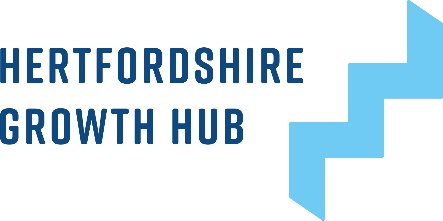 1: P.E.S.T.E.LThis tool helps you to define those external factors, over which you have no control of, but you MUST be aware of. This awareness enables both 
reactive and proactive plans to be made to ensure business competitiveness. Political Factors					e.g. Brexit1.2.3.Economic Factors					e.g. exchange rates1.2.3.Social Factors						e.g. gender equality1.2.3.Technological Factors					e.g. A.I.1.2.3.Environmental Factors					e.g. climate change1.2.3.Legal Factors						e.g. regulatory1.2.3.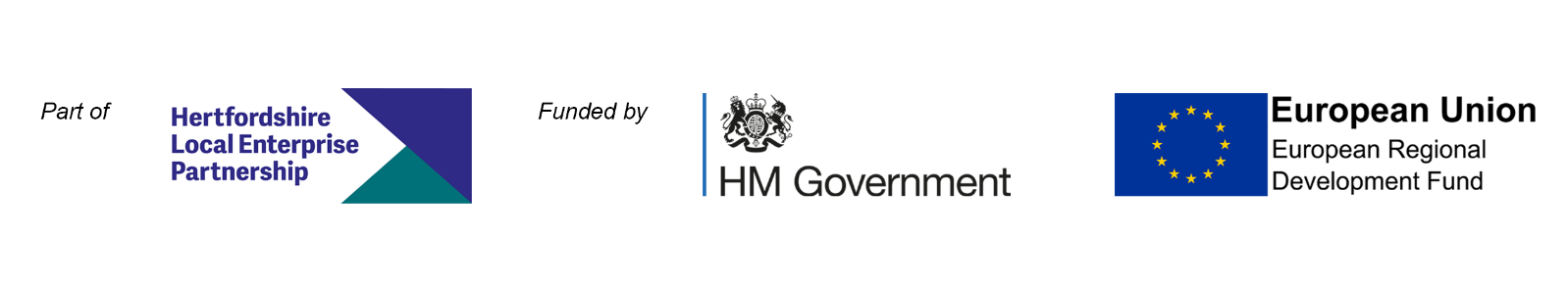 